Srebrny lis Agrarfuchs 2020 dla FLOWTASTPöttinger otrzymał wyróżnienie ze płozę ślizgowąProducent maszyn rolniczych Pöttinger prezentuje swoje innowacje również w roku, w którym targi nie mogą się odbywać. Nowość z segmentu maszyn do zielonek została wyróżniona za innowację: austriackie targi Agraria w Wels przyznały srebrnego lisa -Agrarfuchs 2020 za płozę ślizgową FLOWTAST. Ze względu na okoliczności nagroda została wręczona online. WyróżnienieAustriackie targi techniki rolniczej Agraria we współpracy z austriackim czasopismem dla rolników, Izbą Rolniczą Górnej Austrii i Krajem Górna Austria przyznały nagrodę „Agrarfuchs“. Głównym kryterium, jakim kieruje się jury przy przyznawaniu tej nagrody są praktyczne korzyści dla rolnika. Płoza FLOWTAST została wyróżniona w kategorii Mechanizacja.InnowacjaNowa płoza ślizgowa montowana na życzenie w miejsce podwozia kopiującego w zgrabiarkach z centralnym odkładaniem pokosu TOP 842 C, zapewnia stuprocentowe kopiowanie nierówności terenu, blisko palców zgrabiających. FLOWTAST bez problemu przemieszcza się po mokrych czy bagiennych łąkach o nierównej powierzchni, z zagłębieniami i głębokimi śladami po przejeździe ciągnika. Gdy koła podwozia kopiującego maszyny zapadają się w trudnym terenie, palce zgrabiarki nieuchronnie zgarniają glebę i  zanieczyszczają paszy.FLOWTAST jest zbudowany ze specjalnego tworzywa sztucznego, które jest bardzo odporne na zużycie i przetarcia. Każda płoza składa się z pięciu pojedynczych, wymienialnych płyt o grubości 15 mm i jest zamontowana blisko palców. To zapewnia perfekcyjne kopiowanie nierówności pola i prowadzenie palców.Również przy ściągnięciu maszyny w bok, sierpowata forma zapewnia najlepsze właściwości ślizgu.Siłownik hydrauliczny odciąża karuzelę i zapewnia mniejszy nacisk na podłoże, ok. 200 kg.   To chroni glebę i płozę ślizgową. Mniejsze zużycie eksploatacyjne i mniejsze obciążenie ramy zgrabiarki, redukują ilość napraw i przestoje.Wyróżnieniem tym Pöttinger podkreślił swoją wiodącą rolę jako specjalista od pozyskania najlepszej paszy. Podgląd zdjęć:Pozostałe zdjęcia w jakości do druku: http://www.poettinger.at/presse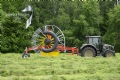 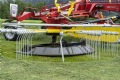 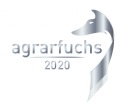 Praktyczne korzyści  FLOWTASTFLOWTAST, innowacyjne rozwiązanie w TOP 842 CAgrarfuchs 2020,  prestiżowe wyróżnieniehttps://www.poettinger.at/de_at/Newsroom/Pressebild/4685https://www.poettinger.at/de_at/Newsroom/Pressebild/4584https://www.poettinger.at/de_at/Newsroom/Pressebild/4684